SEGUNDA-FEIRA: 06/07/2020 TEMA: ALFABETO.   ESTRATÉGIAS: DEPOIS DE LER O ENUNCIADO PARA SEU FILHO (A) AJUDE-O A RECORTAR E COLAR EM UMA FOLHA SEU NOME E SOBRENOME;TREINAR O NOME E SOBRENOME.ANEXO: 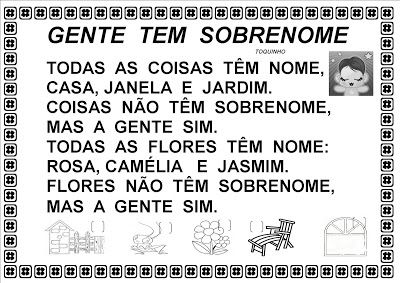 TEMPO APROXIMADO 2 HORASTERÇA-FEIRA: 07/07/2020TEMA: ALFABETO. ESTRATÉGIAS: FAÇA UM DESENHO EM UMA FOLHA DE PAPEL QUE TENHA O NOME INICIADO PELA LETRA EM DESTAQUE.ANEXO: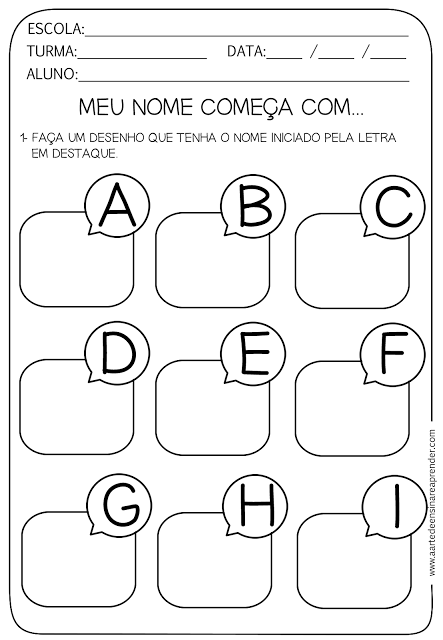 TEMPO APROXIMADO 2 HORASQUARTA-FEIRA 08/07/2020TEMA: ALFABETO;ESTRATÉGIAS: RECORTE E COLE O ALFABETO EM UMA FOLHA;ANEXO: 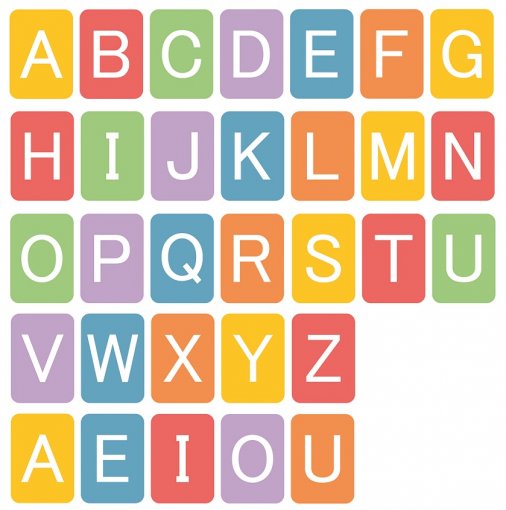 TEMPO APROXIMADO 2 HORAS QUINTA-FEIRA: 09/07/2020TEMA: VOGAIS. ESTRATÉGIAS: PARA CADA VOGAL QUE VOCÊ ESCREVER EM UMA FOLHA FAÇA UM DESENHO BEM BONITO PARA REPRESENTAR CADA LETRA.ANEXO:TEMPO APROXIMADO 2 HORAS